	Projektas     Vadovaudamasi Lietuvos Respublikos vietos savivaldos įstatymo 6 straipsnio 22 punktu, 15 straipsnio 2 dalies 32 punktu, Lietuvos Respublikos strateginio valdymo įstatymo 24 straipsnio 2 punktu, atsižvelgdama į Pagėgių savivaldybės strateginio planavimo organizavimo tvarkos aprašo, patvirtinto Pagėgių savivaldybės tarybos 2023 m. lapkričio 9 d. sprendimu Nr. T-176 „Dėl Pagėgių savivaldybės strateginio planavimo organizavimo tvarkos aprašo patvirtinimo“, 53 punktą, Pagėgių savivaldybės taryba n u s p r e n d ž i a:      1. Pakeisti Pagėgių savivaldybės 2024–2026 metų strateginį veiklos planą, patvirtintą Pagėgių savivaldybės tarybos 2024 m. vasario 15 d. sprendimu Nr. T-55 „Dėl Pagėgių savivaldybės 2024 – 2026 metų strateginio veiklos plano patvirtinimo“, išdėstant jį nauja redakcija (pridedama).      2. Sprendimą paskelbti Teisės aktų registre ir Pagėgių savivaldybės interneto svetainėje www.pagegiai.lt.SUDERINTA:Savivaldybės tarybos narys, pavaduojantissavivaldybės merą                                                                                               Gintautas StančaitisAdministracijos direktorė 				               Dalija Irena EinikienėStrateginio planavimo ir investicijų skyriaus                             vedėjas                                                                                                                Bronislovas BudvytisTeisės, personalo ir civilinės metrikacijos skyriausvyresnioji specialistė                                                                                          Ingrida Zavistauskaitė				Švietimo, kultūros ir sporto skyriaus vyriausioji specialistė (kalbos ir archyvo tvarkytoja)                                              	                Laimutė MickevičienėParengė Guoda Kazakevičienė, Strateginio planavimo ir investicijų skyriaus vedėjo pavaduotoja                                  Pagėgių savivaldybės tarybos                                  veiklos reglamento                                  4 priedasSPRENDIMO PROJEKTO „DĖL PAGĖGIŲ SAVIVALDYBĖS TARYBOS 2024 M. VASARIO 15 D. SPRENDIMO NR. T-55 „DĖL PAGĖGIŲ SAVIVALDYBĖS 2024 – 2026 METŲ STRATEGINIO VEIKLOS PLANO PATVIRTINIMO“ PAKEITIMO“AIŠKINAMASIS RAŠTAS2024-03-18	1. Projekto rengimą paskatinusios priežastys, parengto projekto tikslai ir uždaviniai. 	         Pagėgių savivaldybės 2024 – 2026 metų strateginio veiklos plano (toliau – SVP) pakeitimo projektas rengiamas atsižvelgiant į tai, kad keičiasi programų priemonės ir asignavimai. Valdymo tobulinimo programoje atsiranda nauja veikla „Asmenų su negalia koordinavimas“, kuri perkelta iš Socialinės paramos ir sveikatos priežiūros įgyvendinimo programos, Kultūros, turizmo ir sporto plėtotės programoje atsiranda nauja priemonė „Kultūros renginių programa“, Strateginio, teritorijų planavimo, investicijų ir projektų valdymo programoje atsiranda nauja priemonė „Savivaldybės erdvinių duomenų rinkinio tvarkymas“, Gyvenamosios aplinkos gerinimo programoje atsiranda nauja priemonė „Socialinio būsto fondo plėtra“, Socialinės paramos ir sveikatos priežiūros įgyvendinimo programoje atsiranda nauja veikla „Socialinių paslaugų šakos kolektyvinėje sutartyje įsipareigojimams įgyvendinti“. Visi SVP esantys asignavimai derinti su Pagėgių savivaldybės Finansų skyriumi, siekiant SVP asignavimus suvienodinti su Pagėgių savivaldybės 2024 m. biudžetu. Atsižvelgiant į Pagėgių savivaldybės strateginio planavimo organizavimo tvarkos aprašo, patvirtinto Pagėgių savivaldybės tarybos 2023 m. lapkričio 9 d. sprendimu Nr. T-176 „Dėl Pagėgių savivaldybės strateginio planavimo organizavimo tvarkos aprašo patvirtinimo“, 53 punktą, esant SVP pasikeitimams, SPV pakeitimo projektas teikiamas tvirtinti Pagėgių savivaldybės tarybai.2. Projekto iniciatoriai (institucija, asmenys ar piliečių atstovai) ir rengėjai.         Projekto iniciatorius – Pagėgių savivaldybės mero institucija, rengėja – Strateginio planavimo ir investicijų skyriaus vedėjo pavaduotoja Guoda Kazakevičienė, tel. 8 441 70413, el. p. g.kazakeviciene@pagegiai.lt.         3. Kaip šiuo metu yra reguliuojami projekte aptarti teisiniai santykiai.Sprendimo projektas parengtas vadovaujantis Lietuvos Respublikos vietos savivaldos įstatymo 6 straipsnio 22 punktu, 15 straipsnio 2 dalies 32 punktu, Lietuvos Respublikos strateginio valdymo įstatymo 24 straipsnio 2 punktu, atsižvelgiama į Pagėgių savivaldybės strateginio planavimo organizavimo tvarkos aprašo, patvirtinto Pagėgių savivaldybės tarybos 2023 m. lapkričio 9 d. sprendimu Nr. T-176 „Dėl Pagėgių savivaldybės strateginio planavimo organizavimo tvarkos aprašo patvirtinimo“, 53 punktą.Taip pat SVP projektas parengtas vadovaujantis Lietuvos Respublikos Vyriausybės 2021 m. balandžio 28 d. nutarimu Nr. 292 patvirtinta strateginio valdymo metodika.          4. Kokios siūlomos naujos teisinio reguliavimo nuostatos, kokių teigiamų rezultatų laukiama.Priėmus sprendimą, tikėtinos teigiamos pasekmės, nes bus siekiama užtikrinti, kad tiek ES parama, tiek valstybės biudžeto asignavimai, tiek turimi Savivaldybės finansiniai ištekliai bus naudojami numatytiems veiklos rezultatams pasiekti. Vadovaujantis strateginio valdymo principais ir įgyvendinus SVP, bus užtikrintas Savivaldybės veiklos tęstinumas, efektyvumas ir finansų valdymo kontrolė.        5. Galimos neigiamos priimto projekto pasekmės ir kokių priemonių reikėtų imtis, kad tokiųpasekmių būtų išvengta:        Gali būti ir neigiamos pasekmės, nes dėl finansavimo trūkumo ar kitų nenumatytų veiksnių gali būti įgyvendinta mažiau arba mažesnėmis apimtimis Savivaldybės SVP priemonių nei buvo planuota, o tai gali paveikti 2021–2030 m. Pagėgių savivaldybės strateginio plėtros plano siektinus rezultatus.        6. Kokius galiojančius aktus (tarybos, mero, savivaldybės administracijos direktoriaus)reikėtų pakeisti ir panaikinti, priėmus sprendimą pagal teikiamą projektą: Kitų galiojančių aktų keisti ar naikinti nereikės.7. Sprendimo projektui įgyvendinti reikalingos lėšos, finansavimo šaltiniai.       8. Sprendimo projekto rengimo metu gauti specialistų vertinimai ir išvados.Negauta.       9. Numatomo teisinio reguliavimo poveikio vertinimo rezultatai.Nėra.10. Sprendimo projekto antikorupcinis vertinimas.Vertinimas nereikalingas.11. Kiti, iniciatoriaus nuomone, reikalingi pagrindimai ir paaiškinimai.Pridėtas Pagėgių savivaldybės 2024 - 2026 strateginio veiklos plano lyginamasis variantas.12. Pridedami dokumentai.Pridedamas Pagėgių savivaldybės 2024 - 2026 strateginio veiklos plano projektas.				Strateginio planavimo ir investicijų skyriaus                                                                Guoda Kazakevičienėvedėjo pavaduotoja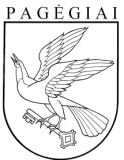 PAGĖGIŲ SAVIVALDYBĖS TARYBASPRENDIMASDĖL PAGĖGIŲ SAVIVALDYBĖS TARYBOS 2024 M. VASARIO 15 D. SPRENDIMO NR. T-55 „DĖL PAGĖGIŲ SAVIVALDYBĖS 2024 – 2026 METŲ STRATEGINIO VEIKLOS PLANO PATVIRTINIMO“ PAKEITIMO2024 m. kovo 18 d. Nr. T1-PagėgiaiEil. Nr.Programos kodas ir pavadinimas2024 metų asignavimai ir kitos lėšos2025 metų asignavimai ir kitos lėšos2026 metų asignavimai ir kitos lėšos123451.01 Valdymo tobulinimo programa5130,84 658,25 041,55 022,12.02 Ugdymo užtikrinimo programa5420,5 4 852,85 420,55 420,53.03 Kultūros, turizmo ir sporto plėtotės programa942,8877,7942,8847,1942,8847,14.04 Strateginio, teritorijų planavimo, investicijų ir projektų vykdymo programa3576,7 1 696,93937,1 4 011,85149,6 5 147,85.05 Gyvenamosios aplinkos gerinimo programa2386,4 1 615,11 490,81 258,86.06 NVO, bendruomenių, SVV rėmimo ir jaunimo politikos plėtros programa51,232,355,755,17.07 Socialinės paramos ir sveikatos priežiūros įgyvendinimo programa8849,3 4 899,28 879,39 080,71. Savivaldybės biudžetas (įskaitant skolintas lėšas)1. Savivaldybės biudžetas (įskaitant skolintas lėšas)25 400,4 18 626,924 808,825 974,9Iš jo:1.1. savivaldybės biudžeto lėšos (nuosavos, be ankstesnių metų likučio)Iš jo:1.1. savivaldybės biudžeto lėšos (nuosavos, be ankstesnių metų likučio)12 380,3 11 190,112 012,312 105,01.2. Lietuvos Respublikos valstybės biudžeto dotacijos1.2. Lietuvos Respublikos valstybės biudžeto dotacijos9 701,5 6 832,29 181,49 217,71.3. Pajamų įmokos ir kitos pajamos1.3. Pajamų įmokos ir kitos pajamos501,6 604,6501,6501,62. Europos Sąjungos ir kitų šaltiniųplanuojamos gauti lėšos2. Europos Sąjungos ir kitų šaltiniųplanuojamos gauti lėšos4 699,62 118,73 050,5IŠ VISO programoms finansuoti pagal finansavimo šaltinius (1 ir 2 punktai)IŠ VISO programoms finansuoti pagal finansavimo šaltinius (1 ir 2 punktai)23 326,525 762,526 929,6Iš jų: regioninių pažangos priemonių lėšosIš jų: regioninių pažangos priemonių lėšos876,41 767,72 838,5